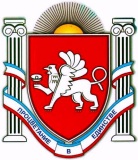 П О С Т А Н О В Л Е Н И Еот «10» февраля 2017 г.    № 40г. ДжанкойО внесении изменений в некоторыепостановления администрации Джанкойского района Республики КрымВ соответствии с Гражданским кодексом Российской Федерации,  Трудовым кодексом Российской Федерации, Федеральным законом  от                           14 ноября 2002 года № 161-ФЗ "О государственных и муниципальных унитарных предприятиях", Федеральным Законом от  06 октября 2003 года № 131-ФЗ «Об общих принципах организации местного самоуправления в Российской Федерации», постановлением Совета министров Республики Крым от  11 февраля 2015 года № 42 «О системе оплаты труда работников государственных учреждений печатных средств массовой информации Республики Крым», а также в целях совершенствования оплаты труда работников муниципального унитарного предприятия «Заря Присивашья» администрация Джанкойского района   п о с т а н о в л я е т:Внести в постановление администрации Джанкойского района Республики Крым от 12 мая 2015 года   № 147  «Об утверждении Положения об оплате труда работников муниципального унитарного предприятия «Заря Присивашья» (в редакции постановления администрации Джанкойского района от 27 января 2017 года №17)    следующие  изменения:Пункт 1.6. постановления изложить в следующей редакции:                                                            «1.6. Штатное расписание Предприятия утверждается руководителем 2Предприятия и согласовывается с учредителем».  		   2. Внести в постановление администрации Джанкойского района Республики Крым от 22 декабря 2014 года № 11 «О создании муниципального унитарного предприятия Джанкойского района Республики Крым  «Джанкойское информационное агентство                                «Заря Присивашья» следующие изменения:              2.1  Пункт 7 считать утратившим силу.  2.2 Пункт 4.3. раздела IV Устава муниципального унитарного предприятия Джанкойского района Республики Крым «Джанкойское информационное агентство «Заря Присивашья» изложить в следующей редакции:«4.3. Для выполнения условных целей Предприятие имеет право самостоятельно: а) создавать филиалы, отделения, представительства и другие обособленные подразделения без права юридического лица, утверждать Положения. Принимать решения об их ликвидации и реорганизации;  б) осуществлять материально - техническое обеспечение производства и объектов социальной сферы предприятия;в) заключать договора с юридическими и физическими лицами;г) планировать свою деятельность и определять перспективы развития, исходя из спроса потребителей на продукцию, выполняемые работы и оказываемые услуги;д) использовать чистую прибыль;е) разрабатывать формы и системы оплаты труда, а также другие формы поощрения, не противоречащие действующему законодательству, в частности выплачивать надбавки за выслугу лет и материальную помощь в размере двух окладов к отпуску;ж) в установленном порядке определять размер средств, направляемых на оплату труда работников предприятия, техническое и социальное развитие;3   и) устанавливать для своих работников дополнительные отпуска, сокращенный рабочий день и иные социальные льготы в соответствии с действующим законодательством Российской Федерации.Для выполнения условных целей Предприятие имеет право определять штатное расписание по согласованию с Учредителем».                                        3. Постановление вступает в силу со дня его официального обнародования на сайте администрации Джанкойского района Республики Крым (djankoiadm.ru).         4. Контроль за исполнением постановления возложить на заместителя главы администрации Джанкойского района, курирующего вопросы имущественных и земельных отношений. Глава администрацииДжанкойского района                                                                    А.И. БочаровРЕСПУБЛИКА КРЫМАДМИНИСТРАЦИЯ ДЖАНКОЙСКОГО РАЙОНААДМIНIСТРАЦIЯ ДЖАНКОЙСЬКОГО РАЙОНУ РЕСПУБЛІКИ КРИМКЪЫРЫМ ДЖУМХУРИЕТИ ДЖАНКОЙ БОЛЮГИНИНЪ ИДАРЕСИ